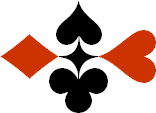 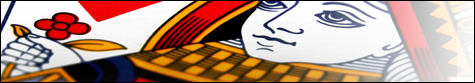 Serie 07 boekje 02 – West opent 2 SABied beide handen - Antwoorden © Bridge Office Auteur: Thijs Op het Roodt

U bent altijd West en uw partner is Oost.
Indien niet anders vermeld passen Noord en Zuid.
Is het spelnummer rood dan bent u kwetsbaar.Biedsysteem toegepast bij de antwoorden
5542
Zwakke 2Stayman 4 kaart hoog, Jacoby hoge en lage kleurenPreëmptief  3 en 4 niveauBlackwood (0 of 3  - 1 of 4)
Heren gestroomlijndNa het eerste boekje vonden de cursisten dit zo leuk, dat ik maar de stoute schoenen heb aangetrokken en meerdere van deze boekjes ben gaan schrijven.

Het enthousiasme van de cursisten heeft mij doen besluiten om deze boekjes gratis aan iedereen die ze wil hebben, beschikbaar te stellen.

Ik heb bewust in eerste instantie geen antwoorden bij de boekjes gemaakt. Maar op veler verzoek toch met antwoorden.Ik zou het waarderen, wanneer u mijn copyright zou laten staan.

Mocht u aan of opmerkingen hebben, laat het mij dan weten.Ik wens u veel plezier met deze boekjes.
1♠A105Noord

West     OostZuid♠B8642B8642♥AHNoord

West     OostZuid♥V54V54♦VB4Noord

West     OostZuid♦A1063A1063♣AH853Noord

West     OostZuid♣442121777
Bieding West

Bieding West
Bieding Oost
Bieding Oost
Bieding Oost
12 SA1332323 SA3 SA343PasPasWest neemt de 3 Sans Atout van oost uit om de volgende reden. Omdat oost minimaal een 5-kaart ♠ heeft, is het logisch dat hij ook een korte kleur heeft. En stel dat dat de ♦ kleur is. Dan wordt 3 Sans Atout een stuk moeilijker. Daarom neemt west de 3 Sans Atout van oost uit met 4♠.2♠AB5Noord

West     OostZuid♠10921092♥AH4Noord

West     OostZuid♥973973♦A8432Noord

West     OostZuid♦VB9VB9♣A6Noord

West     OostZuid♣VB75VB752020666
Bieding West

Bieding West
Bieding Oost
Bieding Oost
Bieding Oost
12 SA13 SA3 SA2Pas2Wanneer west al hoop had op een slem, dan is die na het 3 Sans Atout van oost helemaal vervlogen. West zal nog aardig aan de bak moeten, om deze 3 Sans Atout over de streep te trekken.3♠V103Noord

West     OostZuid♠A9862A9862♥AHBNoord

West     OostZuid♥105105♦AH84Noord

West     OostZuid♦B1032B1032♣ A75Noord

West     OostZuid♣V8V82121777
Bieding West

Bieding West
Bieding Oost
Bieding Oost
Bieding Oost
12 SA1332323 SA3 SA3Pas3West laat de 3 Sans Atout van oost staan omdat hij in iedere kleur een stopper heeft en dat ze een mooie ♠ fit hebben, die ook wel de nodige slagen gaat opleveren. 4♠AHVNoord

West     OostZuid♠87648764♥953Noord

West     OostZuid♥B108B108♦HV10Noord

West     OostZuid♦A8A8♣AV93Noord

West     OostZuid♣B1082B10822020666
Bieding West

Bieding West
Bieding Oost
Bieding Oost
Bieding Oost
12 SA1332323 SA3 SA3Pas3Ondanks de opening van west met 2 Sans Atout, hebben oost en west samen maar 26 punten. Het wordt een hele normale 3 Sans Atout nadat west geen 4-kaart hoog heeft.5♠AB5Noord

West     OostZuid♠H1064H1064♥AHV9Noord

West     OostZuid♥B106B106♦A52Noord

West     OostZuid♦HB7HB7♣H82Noord

West     OostZuid♣V95V952121101010
Bieding West

Bieding West
Bieding Oost
Bieding Oost
Bieding Oost
12 SA1332323 SA3 SA3Pas3Jammer voor oost, dat west de verkeerde hoge kleur heeft. Ook weet oost dat ze samen 32 punten maximaal kunnen hebben. Het hangt tegen een slem aan. Maar oost wil niet. Zijn 4333 verdeling laat hem een puntje aftrekken en daarmee wil hij niet slem.6♠A3Noord

West     OostZuid♠10651065♥B754Noord

West     OostZuid♥AH102AH102♦AHV8Noord

West     OostZuid♦66♣HVBNoord

West     OostZuid♣A10983A109832020111111
Bieding West

Bieding West
Bieding Oost
Bieding Oost
Bieding Oost
12 SA133232663Pas3Oost gaat de denktank in. Wat moet west hebben om 6 ♥ te maken. 
♠ aas, heer , vrouw. ♥ vrouw, boer, klein, klein. ♦ aas  en ♣ heer, vrouw.Bij elkaar dus 21 punten. Dat kan dus. Voor iedere honneur die hij mist in het hierboven vermelde voorbeeld, op ♥ boer na, maak je in 6 ♥ een lengte slag. Wauw!! Prima oost. Mooi bedacht!7♠AVBNoord

West     OostZuid♠H97H97♥B5Noord

West     OostZuid♥H107H107♦AHV97Noord

West     OostZuid♦B843B843♣H107Noord

West     OostZuid♣A86A862020111111
Bieding West

Bieding West
Bieding Oost
Bieding Oost
Bieding Oost
12 SA13 SA3 SA2Pas2Geen poging van oost om naar slem te gaan. Het is weer zijn verdeling van 3343 die hem weerhoudt. West mag 3 Sans Atout gaan spelen.8♠B83Noord

West     OostZuid♠AH76AH76♥AHV10Noord

West     OostZuid♥B92B92♦AH87Noord

West     OostZuid♦10321032♣A2Noord

West     OostZuid♣H93H932121111111
Bieding West

Bieding West
Bieding Oost
Bieding Oost
Bieding Oost
12 SA1332323 SA3 SA3Pas3Oost gooit er weer de rem op. En weer om zijn 4333 verdeling. Daarom biedt oost 3 Sans Atout.9♠A6Noord

West     OostZuid♠V1098V1098♥AV5Noord

West     OostZuid♥842842♦H96Noord

West     OostZuid♦AB105AB105♣AHB73Noord

West     OostZuid♣92922121777
Bieding West

Bieding West
Bieding Oost
Bieding Oost
Bieding Oost
12 SA1332323 SA3 SA3Pas3Ook dit spel is na de 2 Sans Atout opening van west maar een normale 3 Sans Atout. West mag zijn 3 Sans Atout met 27 punten samen gaan maken.10♠H62Noord

West     OostZuid♠B108B108♥A3Noord

West     OostZuid♥HVB65HVB65♦AH7Noord

West     OostZuid♦V5V5♣AH965Noord

West     OostZuid♣V84V842121111111
Bieding West

Bieding West
Bieding Oost
Bieding Oost
Bieding Oost
12 SA1332323 SA3 SA36 SA3PasPasHet gaat om het bieden en niet om het spelen. Maar af en toe. 6 Sans Atout dicht?. Nou. Niet helemaal waar. Wanneer noord of zuid ♣ B1032 heeft gaat u down. 
Dat risico zou ik als west zijnde ook durven te nemen. 
De echte reden van west, om er 6 Sans Atout van te maken is, dat in beide handen een 5-kaart zit. Als deze kleuren lopen, dan maakt hij 5♥ slagen, 5♣ slagen en 3♦ slagen. 7 Sans Atout. Noord start met ♠. Anders krijgen jullie misschien geen slag,